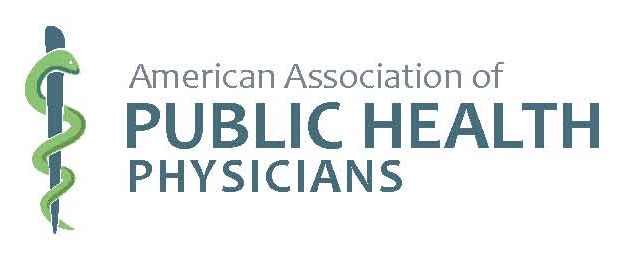  Preventive Services Toolkit (PSTK) SeminarAAPHP Public Health Physician Summit Atlanta, GA, November 4 and 5, 2017Presented byJoel L. Nitzkin, MD Handout Table of ContentsSchedule, Goal and Teaching ObjectivesAdvocacy Strategy WorksheetSeminar Evaluation FormSaturday, November 4, 2017 Slide Sets (pages numbered lower right)	Module 1: Introduction and Overview	Module 2: Mindsets and Framing	Module 3: Epidemiology as a Policy Tool	Module 4: Stakeholder Concepts	Module 5: Stakeholder Analysis – practical applicationSunday, November 5, 2017 Slide Sets (pages numbered lower right)	Module 1a: Introduction to 2d Half Day	Module 6:  Return on Investment	Module 7:  PartneringPost-Seminar  Quiz	JLN:jln PSTK Handout TofC 20171002.docx